Informationen Kinderschutzbund e.V. Ortsverband Bochum Das Sprachförderprojekt ,Sprache verbindet` wird in Bochum von den Rotary Clubs in Zusammenarbeit mit dem Kinderschutzbund e.V. Ortsverband Bochum organisiert.  Der Kinderschutzbund e.V. Ortsverband Bochum  ist in die Klarastraße 10 umgezogen und  ‚Sprache verbindet‘ ist über diese neue Adresse zu erreichen. Im September diesen Jahres konnten die größeren Räumlichkeiten feierlich eingeweiht werden und präsentieren sich in einer überaus gelungenen kinderfreundlichen Atmosphäre. 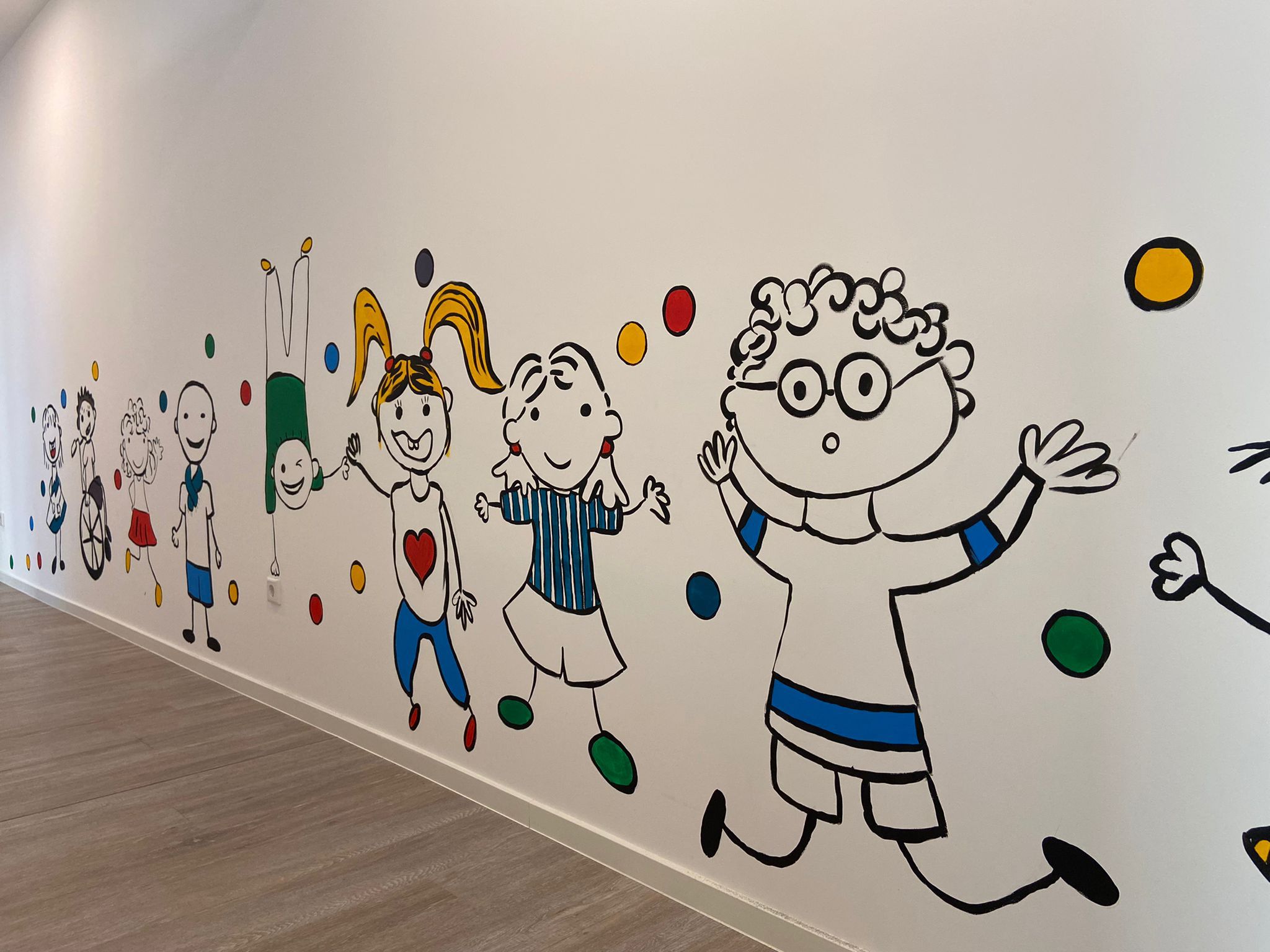 